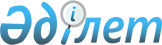 "2012 – 2014 жылдарға арналған республикалық бюджет туралы" Қазақстан Республикасының Заңын іске асыру туралы" Қазақстан Республикасы Yкiметiнiң 2011 жылғы 1 желтоқсандағы № 1428 қаулысына өзгерiстер енгiзу туралыҚазақстан Республикасы Үкіметінің 2012 жылғы 30 шілдедегі № 993 Қаулысы      РҚАО-ның ескертпесі!

      Қаулы 2012 жылғы 1 қаңтардан бастап қолданысқа енгізіледі.

      «2012 – 2014 жылдарға арналған республикалық бюджет туралы» Қазақстан Республикасының Заңына өзгерістер мен толықтырулар енгізу туралы» Қазақстан Республикасының 2012 жылғы 20 наурыздағы Заңын іске асыру мақсатында Қазақстан Республикасының Үкіметі ҚАУЛЫ ЕТЕДІ:



      1. «2012 – 2014 жылдарға арналған республикалық бюджет туралы» Қазақстан Республикасының Заңын іске асыру туралы» Қазақстан Республикасы Үкіметінің 2011 жылғы 1 желтоқсандағы № 1428 қаулысына мынадай өзгерістер енгізілсін:



      көрсетілген қаулыға 1-қосымшада:



      «III. Нысаналы даму трансферттері» деген бөлімде:



      13 «Басқалар» деген функционалдық топта:



      220 «Қазақстан Республикасы Экономикалық даму және сауда министрлігі» деген әкімшіде:



      014 «Облыстық бюджеттерге, Астана және Алматы қалаларының бюджеттеріне «Бизнестің жол картасы 2020» бағдарламасы шеңберінде индустриялық инфрақұрылымды дамытуға берілетін нысаналы даму трансферттері» деген бағдарламада:



      «2012 жыл» деген бағанда:



      «Жамбыл облысы» деген жолдағы «2 986 446» деген сандар «2 586 446» деген сандармен ауыстырылсын;



      «Қарағанды облысы» деген жолдағы «840 000» деген сандар «1 840 000» деген сандармен ауыстырылсын;



      «Қостанай облысы» деген жолдағы «453 575» деген сандар «882 867» деген сандармен ауыстырылсын;



      «Қызылорда облысы» деген жолдағы «2 182 867» деген сандар «1 453 575» деген сандармен ауыстырылсын;



      «Павлодар облысы» деген жолдағы «2 670 000» деген сандар «2 370 000» деген сандармен ауыстырылсын;



      көрсетілген қаулыға 19-4-қосымшада:



      «Сомасы, мың теңге» деген 3-бағанда:



      реттік нөмірі 5-жолдағы «1 273 852» деген сандар «1 007 852» деген сандармен ауыстырылсын;



      реттік нөмірі 15-жолдағы «507 338» деген сандар «773 338» деген сандармен ауыстырылсын.



      2. Осы қаулы 2012 жылғы 1 қаңтардан бастап қолданысқа енгізіледі.      Қазақстан Республикасының

      Премьер-Министрі                                 К. Мәсімов
					© 2012. Қазақстан Республикасы Әділет министрлігінің «Қазақстан Республикасының Заңнама және құқықтық ақпарат институты» ШЖҚ РМК
				